TATA CARA UNGGAH ARTIKEL ILMIAHBuka laman http://www.journal.ubaya.ac.id/ atau bisa langsung ke halaman utama Keluwih: Jurnal Sosial danTeknologi (Keluwih Journal of Science and Technology) pada laman http://www.journal.ubaya.ac.id/index.php/saintek/index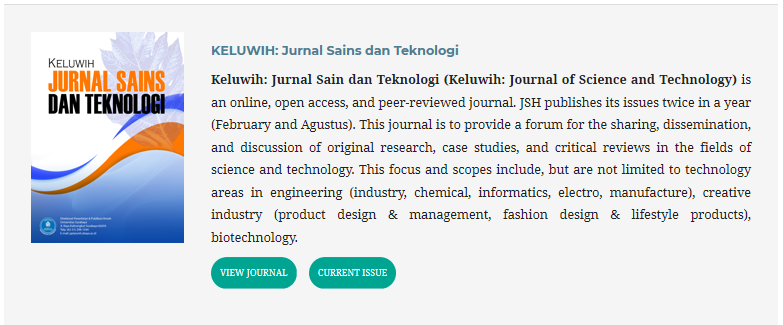 Tekan tombol register untuk mendaftar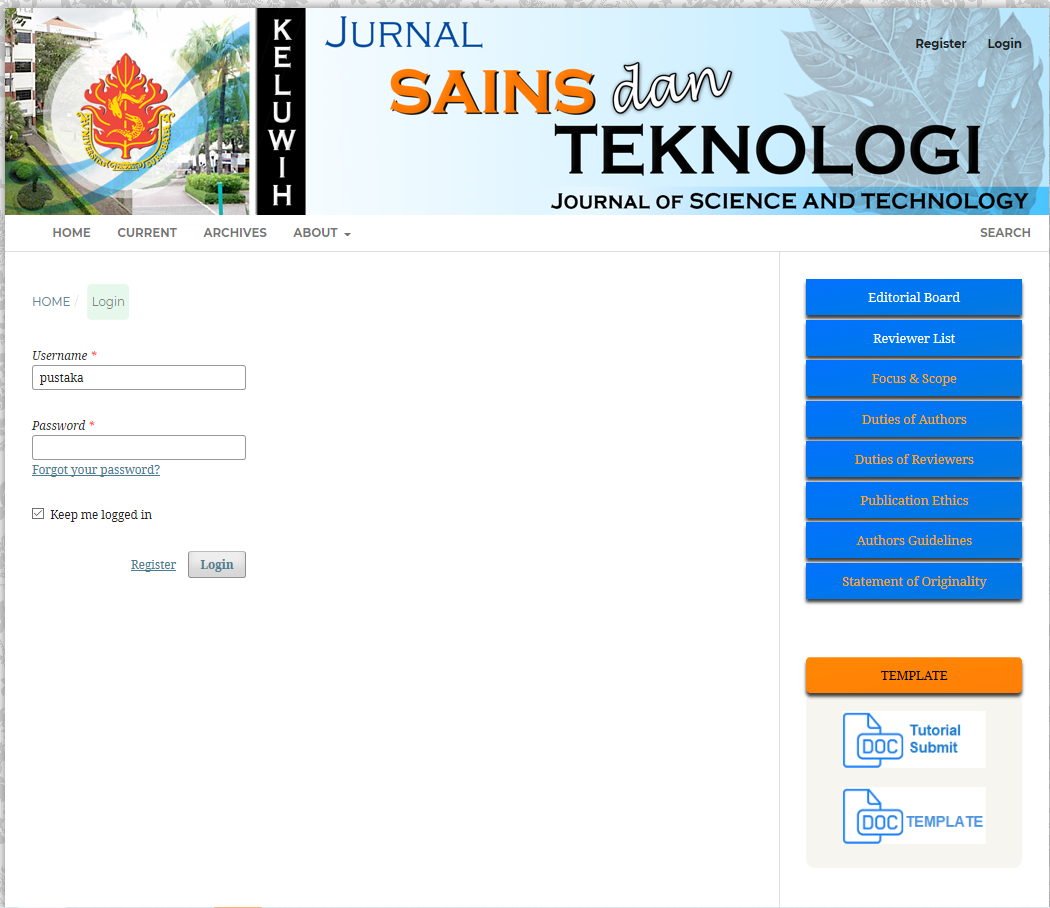 Isi form sesuai keterangan pada gambar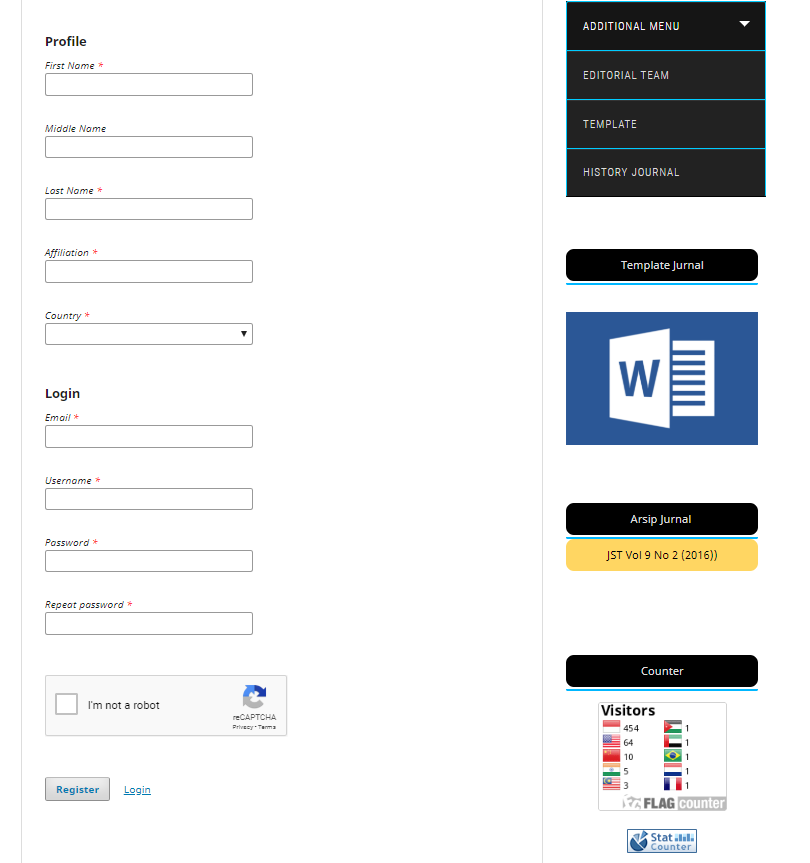 Login dengan username dan password yang telah dibuat tadiKetika telah masuk pada OJS, maka tekan tombol “New submissions”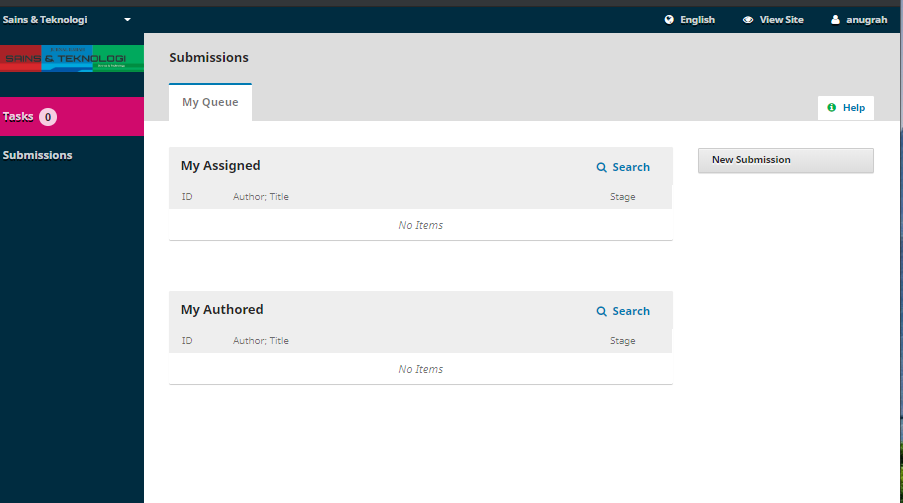 Isi sesuai dengan perintah dibawah ini, jika sudah tekan tombol “save and continue” :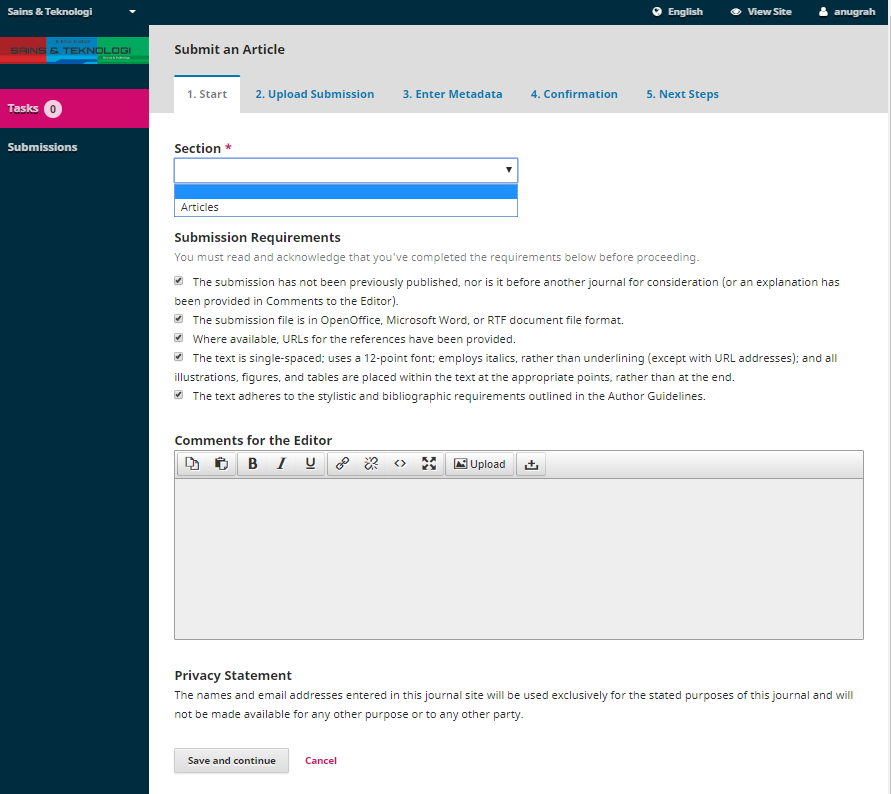 Setelah muncul form “Upload Submission File” isi sesuai keterangan gambar dibawah, jika sudah tekan tombol “Continue” untuk melanjutkan :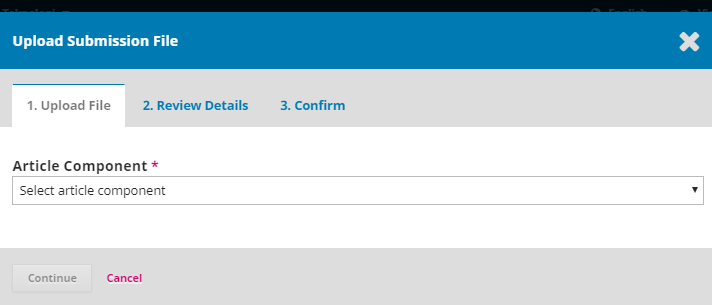 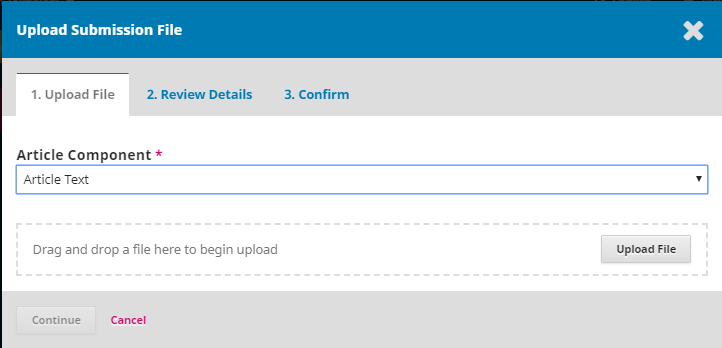 NB : Perlu diperhatikan file yang diunggah harus memiliki ukuran kurang dari atau sama dengan 2 MB (2,000 kb)Tahap ke-2 dari Upload Submission File adalah “Review Details”, disini kita bisa mengubah nama artikel yang sudah kita unggah sebelumnya. Jika tidak perlu melakukan perubahan nama file, tekan tombol “Continue” untuk melanjutkan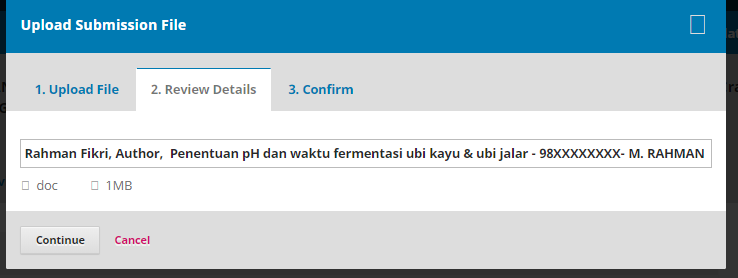 Tahap ke-3 dari Upload Submission File adalah “3.Confirm”, proses ini digunakan untuk mengunggah file lain guna sebagai penunjang. Jika tidak memiliki bias langsung tekan tombol “Complete”.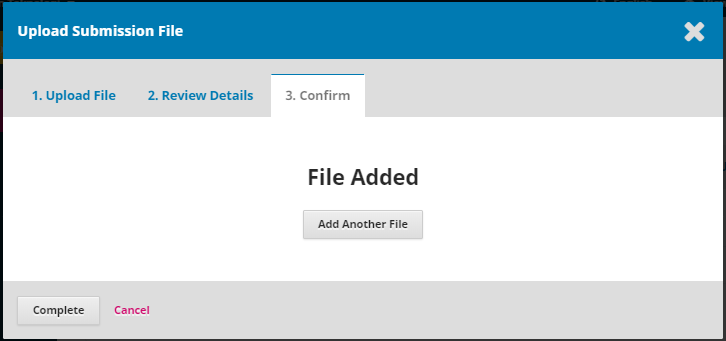 Pada tahap selanjutnya yaitu tahap “Enter Metadata”, isi sesuai keterangan pada gambar dibawah ini : 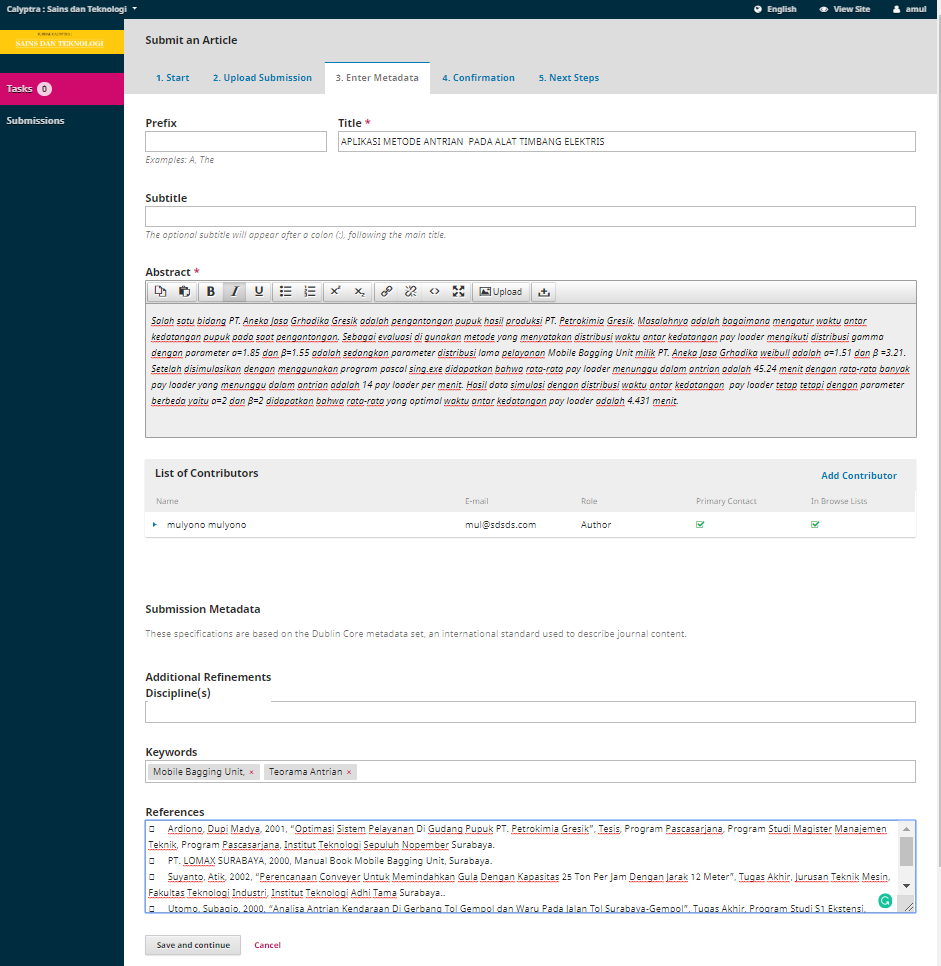 Tekan tombol “Finish Submission”, tunggu proses sampai lanjut ke tahap “5.Next Steps” 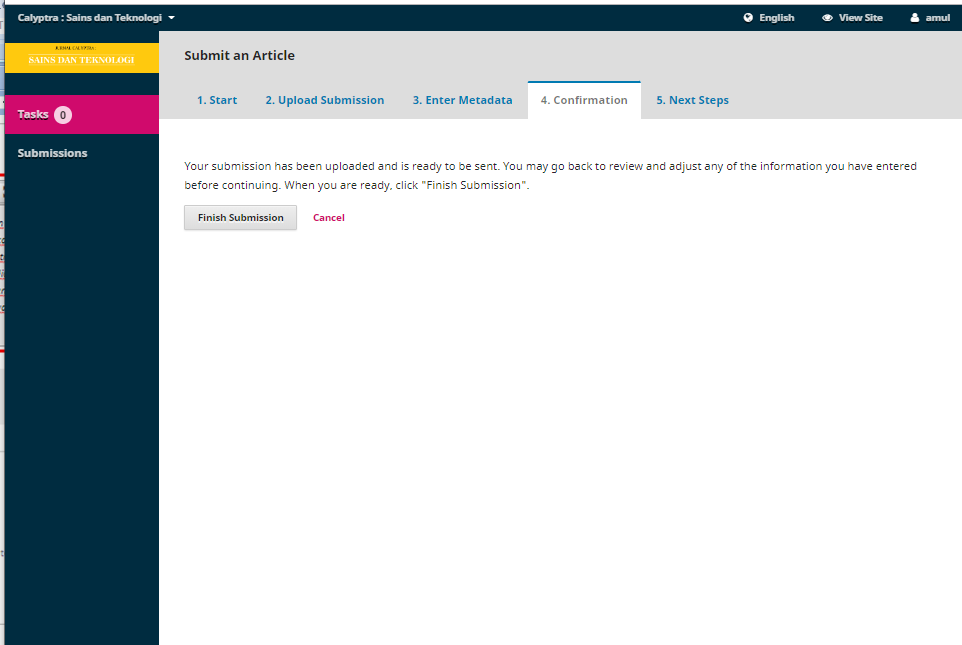 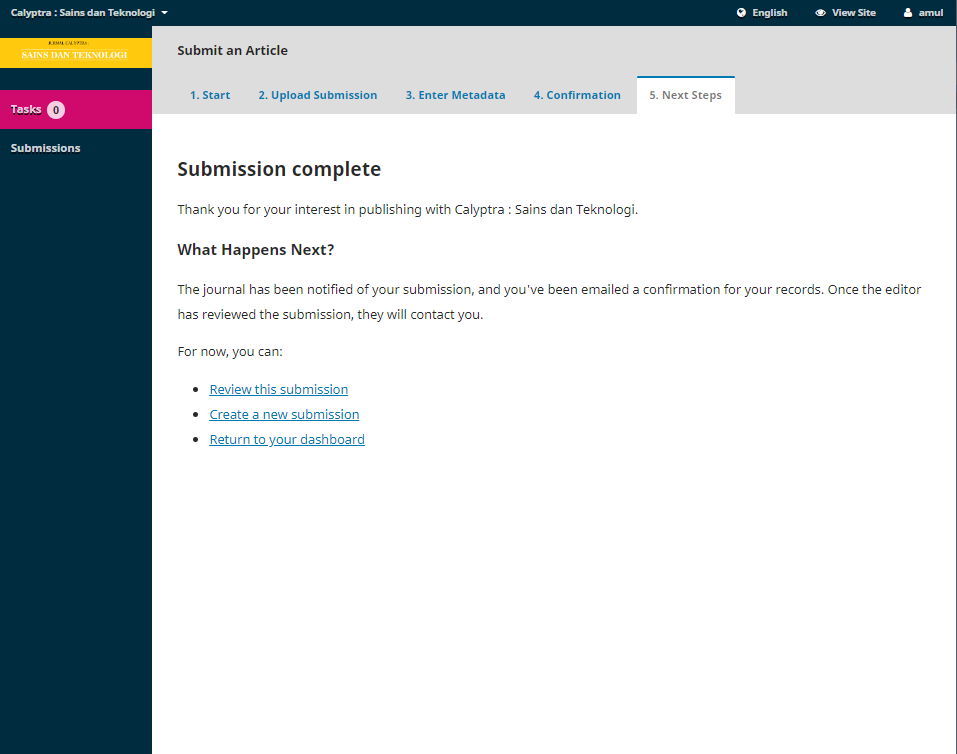 